Střední doba kamennáVývojová řada člověka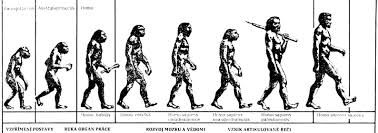 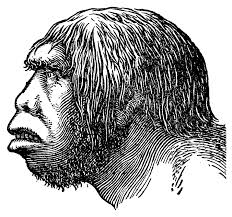 Člověk rozumný- Homo sapiens (Neadrtálci)-vysoká mozkovna, vyklenutější čelo-uměl rozdělat oheň-utváření rodu, začal své mrtvé pohřbívatČlověk rozumný- Homo sapiens (Neadrtálci)Obživa:Nástroje:Obydlí:Výskyt: ve světě:              U nás:Dorozumívání: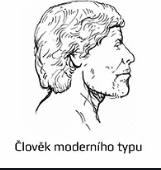 Homo sapiens sapiens-mizí nadočnicový oblouk, brada vysunutá dopředu-atletické postavy-upevnění roduMuž= lovec mamutůŽena-Kult plodnosti-př. Venuše=ženy, sběr, starala se o děti, udržovala oheň, připravovala pokrmHomo sapiens sapiensObživa:Nástroje:Obydlí:Výskyt: ve světě:              U nás: